                                                                                                               Nr. 293/DGIP/22.07.2016                                                                                                                     APROBAT,                                                                                                   SECRETAR DE STATNOTĂ cu privire la Calendarul de selecție a cadrelor didactice care urmează să predea în Școlile Europene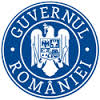 MINISTERUL EDUCAȚIEI NAȚIONALE ȘICERCETĂRII ȘTIINȚIFICEDIRECȚIA GENERALĂÎNVĂŢĂMÂNT PREUNIVERSITAR                                                  Monica-Cristina ANISIEDATA LIMITĂ/PERIOADAETAPELE SELECȚIEIÎnscrierea candidaţilorÎnscrierea candidaţilor02.08.2016Depunerea dosarelor de înscriereVerificarea administrativă și evaluarea dosarelor de înscriereVerificarea administrativă și evaluarea dosarelor de înscriere03.08.2016Verificarea administrativăEvaluarea dosarelor de înscriere 04.08.2016Afişarea la sediul MENCS a rezultatelor verificării administrative și a evaluării dosarelor de înscriereAfişarea la sediul MENCS a planificării probei oraleOrganizarea probei oraleOrganizarea probei orale5.08. 2016 Susţinerea probei oraleAfişarea la sediul MENCS a rezultatelor obţinute la interviuAfişarea la sediul MENCS a planificării probei scriseProba scrisă Proba scrisă 8.08.201609.08.2016Desfăşurarea probei scriseEvaluarea lucrărilor scrise09.08.2016Afişarea la sediul MENCS a rezultatelor procesului de selecţieAnunţarea rezultatelor şi soluţionarea contestaţiilorAnunţarea rezultatelor şi soluţionarea contestaţiilor10.08.2016 Depunerea contestaţiilor (până la ora 15.30)11.08.2016Soluţionarea contestaţiilor 12.07.2016Afişarea rezultatelor finaleDIRECTOR GENERAL,Alin-Cătălin PĂUNESCU   DIRECTOR,                                                                     DIRECTOR,Anca-Denisa PETRACHE                                                     Mihaela Tania IRIMIA                      INSPECTOR                                                           INSPECTOR GENERAL,    Cristina-Ștefana DASCĂLU                                                           Gabriela DROC